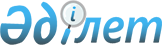 Қазақстан Республикасы Үкіметінің 1999 жылғы 19 қарашадағы N 1755 қаулысына өзгеріс енгізу туралы
					
			Күшін жойған
			
			
		
					Қазақстан Республикасы Үкіметінің қаулысы 2000 жылғы 13 мамыр N 703. Қаулының күші жойылды - ҚР Үкіметінің 2004 жылғы 29 қазандағы N 1130 қаулысымен



      Қазақстан Республикасының Үкіметі қаулы етеді:



      1. "Қазақстан Республикасының Туризм және спорт жөніндегі агенттігінің мәселелері туралы" Қазақстан Республикасы Үкіметінің 1999 жылғы 19 қарашадағы N 1755 
 қаулысына 
 (Қазақстан Республикасының ПҮАЖ-ы, 1999 ж., N 51, 505-құжат) мынадай өзгеріс енгізілсін:



      2-тармақтағы "Төрағаның екі орынбасары" деген сөздер "Төрағаның үш орынбасары, соның ішінде бір бірінші" деген сөздермен ауыстырылсын.



      2. Осы қаулы қол қойылған күнінен бастап күшіне енеді.

      

Қазақстан Республикасының




      Премьер-Министрі


					© 2012. Қазақстан Республикасы Әділет министрлігінің «Қазақстан Республикасының Заңнама және құқықтық ақпарат институты» ШЖҚ РМК
				